October 2019
SunMonTueWedThuFriSat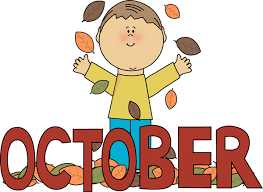 Ms. Linda LoveParent Liaison(PL)Location: Media Center1 Infinite CampusUnderstanding Common Core 10-11AM 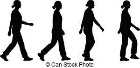 2 Infinite Campus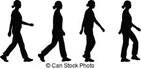 3 PL at the County Monthly meeting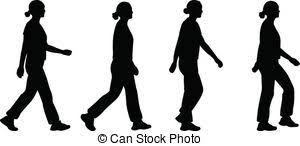 4 Infinite Campus1% Budget Meeting 10-11AM – Media Center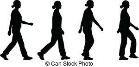 5 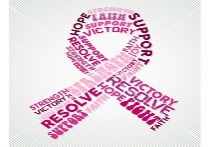 6 Mrs. Tonia Poe, Principal7 Infinite Campus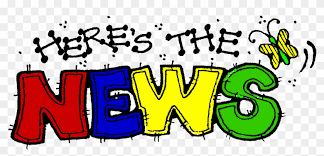 8 Infinite Campus1% Budget Input Mtg 10-11AM 9 Infinte Campus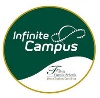 10 Infinte CampusSheriff Hill- Deputizing of  Students11 Infinite Campus Partnering With Your Child Teacher 10-11am12 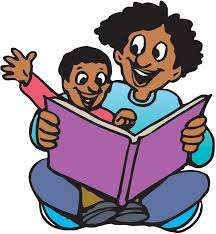 13 Mrs. Graffree, Assistant Principal14 Infinite Campus!% Budget due Fed programs1-4 PLC15 Infinite Campus16 PL at the county Café meeting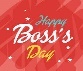 Bosses Day17 Infinite Campus*Lexile and Learning Parent Workshop*10am18 Infinite Campus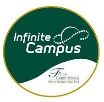 19 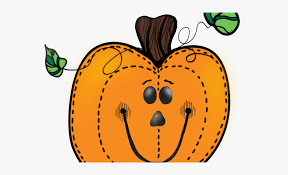 20 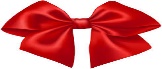 Red Ribbon week starts21 Infinite CampusStakeholders meeting 9:3022 Infinite Campus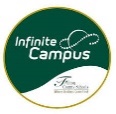 23 *Lexile and Learning Parent Workshop* 10am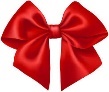 24 Infinite Campus25 Infinite Campus26 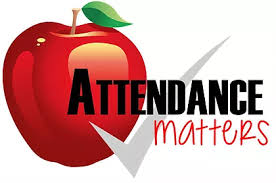 27 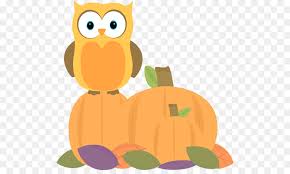 28 Infinite Campus12 Ways Busy parent Can Help their child succeed 10-11Am 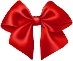 29 Infinite Campus30  nfinite Campus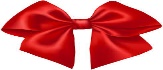 Lexile and Learning Parent Workshop* 1pm31 Infinite Campus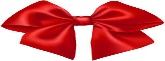 Plarents please pick your students up by 2:25pm If they are going to have breakfast with us have them here by 7:30am.Parents you must regrister at the front desk when coming into the school.Plarents please pick your students up by 2:25pm If they are going to have breakfast with us have them here by 7:30am.Parents you must regrister at the front desk when coming into the school.Ms. Linda LoveEnlace de padres (PL)Lugar: Centro de Medios1 Campus infinitoComprensión de Common Core 10-11AM2 Campus infinito3 PL  en lreunión ,mensual del condado4 Campus infinito1% Reunión de presupuesto 10-11AM - Centro de medios5 6 Mrs. Tonia Poe, Principal7 Campus infinito8 Campus infinito1% Reunión de presupuesto 11AM - Centro de medios9 Infinte Campus10 Campus InfinitoSheriff Hill: suplente de estudiantes11 Campus infinitoAsociarse con su hijo Profesor 10-11am12 13 Mrs. Graffree, Assistant Principal14 Campus infinito!% Presupuesto debido a los programas de la Fed1-4 PLC15 Campus infinito16 PL en la reunión del Café del condadoDía de los jefes17 ICampus infinito* Taller Lexile y Aprendizaje para Padres *10am18 Campus infinito19 20 Red Ribbon week starts21 Campus infinitoReunión de grupos de interés a las 9:30 a.m.22 Campus infinito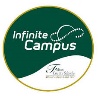 23 Taller para padres Lexile y Learning * 10am 24 Campus infinito25 Campus infinito26 27 28 Campus infinito12 maneras en que un padre ocupado puede ayudar a su hijo a tener éxito 10-11 am29 Campus infinito30  Capmus infinito* Taller Lexile y Aprendizaje para Padres *1pm31 Campus infinitoLos padres deben recoger a sus estudiantes antes de las 2:25 p.m. Si van a desayunar con nosotros, tráigalos aquí a las 7:30 a.m.Padres, deben registrarse en la recepción al ingresar a la escuela.Los padres deben recoger a sus estudiantes antes de las 2:25 p.m. Si van a desayunar con nosotros, tráigalos aquí a las 7:30 a.m.Padres, deben registrarse en la recepción al ingresar a la escuela.